Safety Performance Function (SPF) ClearinghouseConcept of Operations(ConOps V1.0)Creation Date:  February 2014Prepared By:Federal Highway AdministrationVolpe National Transportation Systems Center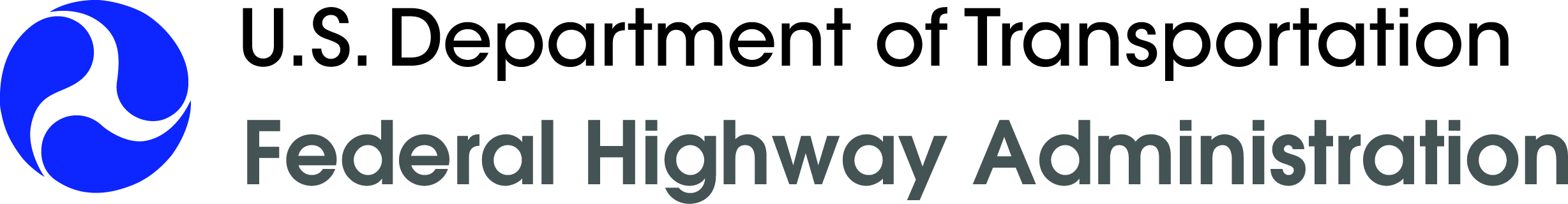 Document Change Control SheetList of FiguresNo table of figures entries found.List of TablesNo table of figures entries found.List of Abbreviations and AcronymsScopePurpose of DocumentThe purpose of this Safety Performance Function (SPF) Clearinghouse Concept of Operations (ConOps) document is to convey the next steps as they relate to the Federal Highway Administration’s (FHWA) Office of Safety’s, along with Pooled Fund States, expressed interest in developing an SPF Clearinghouse.This document will:identify the primary stakeholders;provide a description and rationale of the expected operations of the system;describe high-level functional requirements for the system, and;recognize anticipated management controls to manage the project.The intent of this document is to elicit stakeholder discussion and consensus that ensures support in the development of an operationally feasible SPF Clearinghouse. Scope of ProjectThis SPF Clearinghouse project consists of the development, testing, and implementation of web-based application for the purpose of providing transportation professionals easy access to safety performance functions.  The clearinghouse will give users the ability to search for, share, and provide feedback on SPFs; will provide users the capacity to contribute SPFs for potential inclusion in the Clearinghouse; and give authorized administrators the ability to review, manage, and rate SPFs.  The project also includes the development of an outreach plan for raising the awareness of the availability and purpose of the Clearinghouse, promoting its use, and encouraging the submissions of SPFs by states, universities, and other entities.  This document, the SPF ConOps, describes the application’s capabilities from the viewpoint of key Clearinghouse users.Overarching Goal for the SystemThe overarching goal of the Clearinghouse is to improve roadway safety by increasing the number of agencies that use SPFs to identify high-priority locations for potential safety improvement.  Additional goals include providing a platform upon which knowledge transfer about the development of SPFs can take place and serving as a portal for obtaining SPF resources, including links to training.  A final goal is to include communication and social media tools in the Clearinghouse that can be used to strategically engage with submitters and users. Existing Systems and ProcessesAt this time, there is no single access point to obtaining CMFs.  There is no online repository and no structured way for States to share SPFs.  Capability NeedStatement of NeedMany States are finding it challenging to develop and implement SPFs. This could be due to various components, and the lack of accurate, reliable analytics and data may be among one such components. Currently there are existing tools to support the implementation of SPFs, such as the Highway Safety Manual (HSM) and the Crash Modification Factor (CMF) Clearinghouse. The intention of the SPF Clearinghouse is to provide an additional level of statistical and policy support to state and local safety professionals beyond what is already available in the HSM and CMF Clearinghouse.The FHWA Office of Safety has pointed to the CMF Clearinghouse website as a prototype for the SPF Clearinghouse. The CMF Clearinghouse, funded by FHWA and hosted and maintained by the University of North Carolina is available at: http://www.cmfClearinghouse.org/.  This site provides a variety of resources for safety professionals. In particular, it contains a few of the following key elements:A large database of specific CMFs for a wide variety of road types, countermeasures, and settings (rain, wet roads, day, fog, etc.)Guidance on the proper use of CMFsRatings on the CMFs , included in the database, used to judge the statistical accuracy and adherenceThe SPF Clearinghouse will adhere to many features and characteristics that are indicative to the CMF website.  However, there is one main component in how they differ. The CMF computes the expected number of crashes after implementing a given countermeasure at a specific site, whereas the SPF is an equation used to predict the average number of crashes in a given year at a specific location. SPFs do not address countermeasures, but rather calculate crashes for segments that do not currently exist.Justification of ChangesAs mentioned earlier, State DOTS are finding it challenging to work with SPFs.  Given the importance of the HSM to FHWA’s overall roadway safety mission, and the integral role SPFs play in the successful implementation of the HSM, it is critical that a widely-accessible tool for transferring knowledge about SPFs is made available to transportation professionals.  The Clearinghouse will offer professionals a platform for obtaining information and resources about SPFs.  In addition to providing states a straightforward means of identifying relevant SPFs, the Clearinghouse will provide transportation professionals with information about developing SPFs, inks to noteworthy practices and technical assistance, and information about how to obtain training.  System ConceptOperational ConceptThe SPF Clearinghouse will be a publically-accessible, web-based application that will give users the ability to search for and obtain SPFs, which they can then use to improve roadway safety conditions within their jurisdiction.  The Clearinghouse will also serve as a learning tool that will offer users guidance on best approaches for developing SPFs.  The Clearinghouse will be a federal system and will reside on the U.S. Department of Transportation (U.S. DOT) network.  The SPF Clearinghouse will be:Located in the .gov domain, on a U.S. DOT server, and on the DOT network.A publically-accessible web application, supported by a database that holds no personally identifiable information (PII).Able to accept and store data submitted from the public across the DOT firewall.Developed by the Volpe National Transportation System Center in MS SQL Server and the .net framework.Maintained by the Volpe Center under oversight of Federal Highway Administration Office of Safety staff.The SPF Clearinghouse development process will consist of the:Development of Concept of Operations (the system from the perspective of users).Development of functional requirements (what the system must do).Development of a design document (how the system will do what it must do).A test plan. Launch plan.Official launch of the Clearinghouse.All of the above steps will be informed by and completed in conjunction with the FHWA Office of Safety and the participating states of the Transportation Pooled Fund.The SPF Clearinghouse will provide transportation professionals (the public) with:An interface for uploading an SPF for potential inclusion in the Clearinghouse (no user name or password required).An interface for searching for an SPF by key word or phrase, roadway segment or intersection type, State, and Author, or application to the HSM.A tool for submitting feedback about an individual SPF or about the Clearinghouse in general.Instruction and guidance on how to develop and build a SPF.Educational information on the proper application of SPFs.Resources to obtain SPF-related trainings and publications, and other various informational resources on cost-benefit analysis.The SPF Clearinghouse will provide Clearinghouse administrators with:Notifications when new SPFs are submitted.A tool for validating SPF metadata and rating an SPF development approach.  An administrative portal for viewing and sorting SPFs in the Clearinghouse.  An administrative tool for managing an individual SPF. Web analytics for quantifying the number of visits to the Clearinghouse and individual SPFs.System ComponentsThe Clearinghouse consists of the following components:Public, web-based interfaceSearch interfaceDocument upload functionCategorization Form (a web form the Submitter uses to add metadata to the SPF).  Database (see 4.2.1)SPFThe Report (the document, spreadsheet, or PDF that describes the approach used to develop the PDF)The statistical model (i.e. the actual SPF)Administrative interfacesValidation (interface used to confirms metadata are accurate) (see 4.2.2)Rating (interface used to rate the integrity of the SPF development approach) (see 4.2.2)Database serverWeb serverMetadataMetadata about the SPF accompanies every submission to the Clearinghouse.  These data describe the roadway segment, intersection, and other characteristics to which the submitted SPF is applicable.  The database uses these metadata fields to categorize the SPF, allowing both administrators and public users to manage and locate relevant SPFs.  The metadata collected by the Categorization Form at the time the Submitter submits the SPF to the Clearinghouse are:Average Daily Traffic (ADT)Roadway segment typeIntersection typeSegment lengthState(s)Author(s) Submitter NameSubmitter EmailValidating and RatingValidating and Rating are two key tasks undertaken by the Reviewer after the Submitter uploads the SPF.  Validating applies to the accuracy of the metadata.  The Reviewer confirms that the metadata submitted on the Categorization Form accurately reflect the metadata in the Report.  If the data are not accurate, the Reviewer takes steps to correct them. Rating applies to assigning a quality level to the development approach taken by the Submitter to develop the SPF.  The approach will be evaluated against the following rating criteria:Data used (temporal, geographic)Crash report and road segment dataSummary statistics about the dataProcess for choosing variables to put in the modelModels that were run but that are not part of the final modelDeclared gaps in the data or known issuesThe Clearinghouse will provide a password-protected interface and mechanism through which the Reviewer can validate metadata and rate the integrity of the approach used to develop the SPF. The approach will be rated against these criteria:Operations and Support DescriptionUsersUsers of the SPF Clearinghouses consist of the following:Internal UsersProgram Manager (Federal Highway Administration)Reviewer (Volpe National Transportation Systems Center)Locator (Volpe)Outreach Coordinator (TBD)System/Database Administrator (Volpe)Web Programmer (Volpe)Host (Volpe)External Users:Submitter Applier LearnerFunctional Roles and ResponsibilitiesSelected Key System FunctionsThe following use cases demonstrate how users will interact with the Clearinghouse in order to complete key system functions. Use Cases A use case describes a typical scenario for how a user will interact with the Clearinghouse.  These various interactions reveal, on a high level, the functional requirements of the Clearinghouse.  A table showing a list of high-level functional requirements contained in the use cases is displayed after the final use case. Use Case 1:  A State DOT Submits a SPFTom, the senior traffic engineer at State DOT asks Marcia, a Professor of Civil Engineering at State University, to develop an SPF for unsignalized intersections on rural roads.   Tom also asks Marcia to submit the SPF to the SPF Clearinghouse and because of this, he encourages Marcia to visit the Clearinghouse website to learn about upload requirements. When Marcia finishes the SPF, she submits it to Tom, who reviews it and deems it complete. Marcia is ready to upload the SPF to the Clearinghouse.  Marcia opens her web browser, navigates to the SPF Clearinghouse website, and clicks the prominent “Upload Your SPF” button on the homepage. On the next page, she follows the step-by-step instructions on the SPF upload tool.  There, she completes the Categorization Form that collects metadata about the SPF and the clicks Submit.  Next, she then uploads the PDF of the research report that describes the approach used to develop the SPF and the mathematical equation (i.e. the SPF).  The system accepts the PDF (the file) and displays a confirmation message, confirming the upload is successful.  The Clearinghouse gives Marcia the option to notify individuals by email that she uploaded the SPF.  She enters Tom’s email address.  Within seconds, she receives an email from the Clearinghouse, confirming her submission.  The email explains next steps, including the review process that occurs before the SPF is added to the Clearinghouse.  Esther at Federal Highways and Lee at Volpe, two Clearinghouse administrators, also receive emails from the Clearinghouse, informing them that a new SPF has been submitted. Functions Embedded in Use Case:Ability to:Provide clear instructions for submitting an SPF.Upload PDFs, zipped files, other file formats. Send confirmation email to Submitter and other designated emails after successful upload of SPF. Send notification email to the Program Manager and Reviewer. Use Case 1 Alternate:Marcia is only required initially to upload a PDF of the SPF, understanding that if the SPF is accepted by Clearinghouse administrators, she will need to submit it in HTML format before the SPF is added to the Clearinghouse.Use Case 2:  A Reviewer Validates MetadataLee, an economist at the Volpe National Transportation System Center, opens an email he just received from the Clearinghouse.  In it, he reads that Marcia from State University submitted an SPF on behalf of State DOT.  Lee logs into the Clearinghouse with his user name and password, clicks on the checkbox next to the SPF to indicate that he has initiated review of the SPF, and then evaluates the SPF within the parameters set by the system used to assign a quality rating to each SPF.  Several weeks later, Lea finishes his review, assigns the rating, and categorizes the PDF. Along with the PDF, he forwards the HTML file to the web programmer, who puts the HTML code into the SPF style sheet, and uploads it to the SPF database.  At that point, the SPF – in both 508-compliant HTML and printer-friendly PDF – is available in the SPF and appears in Clearinghouse searches.  At this point, Marcia (the submitter) and Elsa (the FHWA Program Manager) and Kara (FHWA Communications Manager) receive an email from the Clearinghouse, informing them of the availability of a new SPF. Functions Embedded in Use Case:Ability to:Assign a rating to an SPF.Set a timeline for reviewing an SPF.Categorize a SPF (add tags that improve searching, such as tags that link an SPF to other similar ones based on TBD roadway characteristics).Notify users when an SPF is added to the Clearinghouse.Use Case 2 Alternate:Lea receives the emails from the Clearinghouse but does not act on it.  He does not log-in to the Clearinghouse within the allotted 10 business days to indicate that he has initiated his review of the SPF.  On the 11th business day, the Clearinghouse sends Lea and Elsa a reminder that a SPF is pending review. Use Case 3:  A Transportation Professional Searches for a SPFMike, from Western State DOT, is a transportation planner who has been asked by his supervisor to evaluate the safety performance of single-lane, four-leg roundabouts.  Mike read about the SPF Clearinghouse in the recent edition of Public Roads so his supervisor’s request was timely.  Mike clicks on the link in the article and begins his search on the SPF homepage.  (He noticed the “Recently Added SPFs” highlighted on the homepage but then noticed that none of them focused on roundabouts.)  He enters the key word “roundabouts” in the search field and reviews the search results.  He narrows his search by selecting SPFs submitted by neighboring states.  His search returns six CMFs that meet his search criteria.  He selects one of the six to download.  Along with downloading the SPF, he notices the Clearinghouse gives him other options:  He selects “Yes” and “12 weeks” check-off boxes next to the question “May a Clearinghouse representative contact you to discuss your use of this SPF?”  He also selects the “Notify Me” checkbox next to the question “Do you want to be notified when the Clearinghouse adds new SPFs?”  Functions Embedded in Use Case:Ability to:Search for an SPF by key word or phrase.Search for an SPF by roadway characteristic.Search for SPF by State.Identify SPF users who will provide feedback on the effectiveness of an SPF.Notify users when an SPF is added to the Clearinghouse (either all new SPFs or within a certain category).Summary of Functional Requirements (from Use Cases)The Clearinghouse shall perform the following functions:Upload SPFs in PDF, zipped files, other file formats. Send confirmation email to submitter and submitter’s designee(s) after successful upload of SPF. Send notification email to FHWA Program Manager and Raters when a new SPF is submitted. Assign a rating to an SPF.Establish a timeframe within which a Rater reviews and rates an SPF.Categorize a SPF (add tags that improve searching, such as tags that link an SPF to other similar ones based on TBD roadway characteristics).Notify FHWA Program Manager, Rater, and Submitter when an SPF is added to the Clearinghouse.Search for an SPF by key word or phrase.Search for an SPF by roadway characteristic.Search for SPF by State.Identify SPF users who will provide feedback on the effectiveness of an SPF.Notify users when an SPF is added to the Clearinghouse (either all new SPFs or within a certain category).System OverviewSupport EnvironmentThe SPF Clearinghouse will be hosted at the Volpe National Transportation Systems Center and will adhere to all security requirements mandated by the Office of the Secretary.  The following roles will support and maintain the Clearinghouse post launch:Reviewer – Will validate and rate SPFs (metadata and development approach respectively). Locator – Will identify new, potential SPFs. Database Administrator (DBA)  – In concert with the Web Programmer, will ensure that the Clearinghouse web application is properly maintained:DBA will install and upgrade the database server and application tools, modify the database structure, as necessary, based on updated requirements, maintain archived data, back-up and restore database files, as well as other duties typically performed by a DBA.Web Programmer will ensure compliance with Section 508 and update the Clearinghouse interface based on updated requirements. Host – Will ensure that the facility where the database resides (on web and database servers) is physically secured and hardened against cyber threats. Appendix ASPF Metadata (or Data Fields on Categorization Form)TitleADTRoadway Segment LengthRoadway SegmentRural two-lane highwaysRural multilane undivided highways Rural multilane divided highwaysRural freeways – four lanes Rural freeways – six-plus lanes Urban two-lane arterialsUrban multilane undivided arterialsUrban multilane divided arterialsUrban one-way arterials  Urban freeways – four lanes  Urban freeways – six lanes  Urban freeways – eight-plus lanes  IntersectionRural minor-road STOP control Rural all-way STOP control Rural signal control Rural undetermined  Urban minor-road STOP control Urban all-way STOP control Urban signalized Urban undetermined Unique Characteristic (of Location or Design)State(s)Author(s)Appendix BSPF Development Approach – Rating CriteriaData used (temporal, geographic)Crash report and road segment dataSummary statistics about the dataProcess for choosing variables to put in the modelModels that were run but that are not part of the final modelDeclared gaps in the data or known issuesAppendix C Relevant DocumentsRelevant documents include:Concept of Operations Standard Outlines are ANSI/AIAA G-043-1992 (supports new systems developments) and IEEE Standard 1362 (supports system upgrades).American Association of State Highway and Transportation Officials (AASHTO). Highway Safety Manual, 1st Edition, k Washington, DC, 2010.American Association of State Highway Transportation Officials (AASHTO’s) Highway Safety Manual (HSM) webpage at: highwaysafetymanual.org.“Project Statement of Work (SOW): Development and Maintenance of a Safety Performance Function Clearinghouse”, Project SOW Number: HW9QA2, 2013.CMF Crash Modification Factors in Practice, Introduction to Safety Performance Functions, CMF website at: http://safety.fhwa.dot.gov/tools/crf/resources/cmfs/pullsheet_spf.cfm.American Association of State Highway and Transportation Officials (AASHTO). Highway Safety Manual, 1st Edition, Washington, DC, 2010.Hauer, E. Observational before-after studies in road safety. Pergamon Press, Elsevier Science Ltd., Oxford, England, 1997.Hauer, E. Observational before-after studies in road safety. Pergamon Press, Elsevier Science Ltd., Oxford, England, 1997.Lee Biernbaum, Luisa Paiewonsky, et al. HSM Pooled Fund: Next Steps for the Development of an SPF Warehouse or Clearinghouse to Support Implementation of the HSM Part C, 2013.FHWA Handbook on Systems Engineering for Intelligent Transportation Systems. http://ops.fhwa.dot.gov/publications/seitsguide/section4.htm#s4.4.U.S. Department of TransportationFederal Highway Administration1200 New Jersey Avenue, SEWashington, DC  20590(202) 366-4000www.fhwa.dot.govDateFilename/version #AuthorRevision Description12/20/13Safety Performance Function (SPF) Clearinghouse, ConOps V1.0Volpe, National Transportation Systems CenterBaseline Concept of OperationsAbbreviationTermAADTAnnual Average Daily TrafficAASHTOAmerican Association of State Highway and Transportation OfficialsCMFCrash Modification FactorConOpsConcept of OperationsFHWAFederal Highway AdministrationHSMHighway Safety ManualPFSPooled Fund StudySOWStatement of WorkSPFSafety Performance FunctionRoleAuthorityProgram ManagerSet business rules for the Clearinghouse Approve SPFs before they are added to ClearinghouseReviewerValidate required SPF metadataRate SPF development approachLocatorIdentify new SPFs for possible inclusion in the Clearinghouse Outreach CoordinatorIdentify opportunities and mechanisms to increase awareness of the SPF, promote its use, and obtain user feedbackDatabase AdministratorMaintain proper functioning of the SPF database and web interfacesWeb ProgrammerProgram a 508-compliant version of SPFSubmitterSubmit an SPFApplierSearch for SPFsProvide feedback on SPFsLearnerObtain knowledge from Clearinghouse on how to develop an SPF NameEvent 1:  Submit an SPF SummaryAs a Submitter, I need to add one new SPF to the Clearinghouse.UsersSubmitterPreconditionsThe Submitter has read the Clearinghouse FAQs and understands that the Clearinghouse will require him to categorize the SPF before he uploads the document.Basic Course of EventsBold = required fieldThe Submitter navigates to the section of the Clearinghouse where the upload function is located. The Submitter opens the Categorization Form and enters: ADT, Roadway Segment Length, Roadway Segment (or Intersection Type), Title of Paper, Subtitle of Paper, State, Author(s), Submitter Name, Submitter Email, Unique Operational or Geometric Characteristics, and Comments.  (See Appendix A for complete list of data fields on the Categorization Form.)The Submitter uploads the document. The Submitter clicks <Submit>.  If all fields are present, the SPF is accepted.If any of the fields are missing, the system issues an error message.The Submitter supplies the missing data and clicks <Submit>.Post-conditionsThe SPF is in the system and will be in a pending status (not available in the database) until it is validated and rated by Volpe, and approved by FHWA. Alternate Course of Event 1Steps 1 from Basic Course of Events.In Step 2 – the user clicks <Cancel>.AC 1 OutcomeNo SPF is uploaded.NameEvent 2:  Submit Multiple SPF (in one upload)SummaryAs a Submitter, I need to add multiple new SPFs to the Clearinghouse.UsersReviewerPreconditionsThe Submitter has read the Clearinghouse FAQs and understands that the Clearinghouse will require him to categorize the SPF before he uploads the document.Basic Course of EventsBold = required fieldThe Submitter navigates to the section of the Clearinghouse where the upload function is located. The Submitter opens the Categorization Form and enters: ADT, Roadway Segment Length, Roadway Segment (or Intersection Type), Title of Paper, Subtitle of Paper, State, Author(s), Submitter Name, Submitter Email, Unique Operational or Geometric Characteristics, and Comments.  (See Appendix A for complete list of data fields on the Categorization Form.)The Submitter uploads the document. The Submitter clicks <Submit>.  If all fields are present, the SPF is accepted.If any of the fields are missing, the system issues an error message.The Submitter supplies the missing data and clicks <Submit>.The Submitter clicks “Add Another.”  He completes another Categorization Form.The Submitter clicks <Submit>.  If all fields are present, the SPF is accepted.Submitter repeats 2-7 until there are no more SPFs to upload.Post-conditionsThe database recognizes that metadata associated with the SPF are correct.Alternate Course of Event 2Steps 1 from Basic Course of Events.In Step 2 – the user clicks <Cancel>.  AC 2 OutcomeNo SPF is uploaded.NameEvent 3:  Validate MetadataSummaryAs a Reviewer, I need to validate the metadata associated with a new SPF submitted to the Clearinghouse.UsersReviewerPreconditionsThe Reviewer has received an email from the Clearinghouse, informing her that a new SPF was just submitted.  Basic Course of EventsThe Reviewer opens the notification email and clicks on the link to the submitted content in the Clearinghouse. He reviews the Report and confirms that the SPF metadata are correct.Using TBD functionality on the interface, he indicates that the metadata are correct. Post-conditionsThe database recognizes that metadata associated with the SPF are correct.Alternate Course of Event 3Step 1 from Basic Course of Events.In Step 2 – the Reviewer determines that the metadata are not accurately described.  AC 3 OutcomeMetadata are assigned “On Hold” status. NameEvent 3a:  Validate “On Hold” MetadataSummaryAs a Reviewer, I need to validate the metadata associated with a new SPF submitted to the Clearinghouse that is On Hold.UsersReviewerPreconditionsThe Reviewer has already reviewed the metadata and assigned an On Hold status. Basic Course of EventsThe Reviewer locates the submitted metadata from the Clearinghouse administrative portal. Outside the system, the Reviewer compiles proposed changes/questions for the submitter.She contacts the Submitter to discuss proposed changes. Post conversation, using TBD functionality on the interface, she updates the metadata, which are now correct. Post-conditionsThe database recognizes that metadata associated with the SPF are correct.Alternate Course of Event 3aThe metadata cannot be validated. AC 3a OutcomeOutcome:  TBDNameEvent 4:  Rate SPF Development ApproachSummaryAs a Reviewer, I need to rate the development approach of a new SPF submitted to the Clearinghouse.UsersReviewerPreconditionsThe Reviewer has received an email from the Clearinghouse, informing her that a new SPF was just submitted.  Basic Course of EventsBold = required fieldThe Reviewer opens the notification email and clicks on the link to the submitted content in the Clearinghouse. He reviews the Report, reviews the approach used to development the SPF, and evaluates the approach against the rating criteria.Post conversation, using TBD functionality on the interface, she rates the process. Post-conditionsThe database recognizes that a rating has been assigned to the SPF development approach.Alternate Course of Event 4Step 1 from Basic Course of Events.In Step 2 – the Reviewer determines that the SPF development approach is not described sufficiently, which prevents her from assigning a rating.   AC 4 OutcomeSPF is assigned a “hold” status. NameEvent 4a:  Rate “On Hold” SPF Development ApproachSummaryAs a Reviewer, I need to validate the development approach associated with a new SPF submitted to the Clearinghouse that is On Hold.UsersReviewerPreconditionsThe Reviewer has already reviewed the development approach and assigned an On Hold status. Basic Course of EventsThe Reviewer locates the submitted Report from the Clearinghouse administrative portal. Outside the system, the Reviewer composes an email that compiles proposed changes/questions for the submitter.She contacts the Submitter to discuss proposed changes. Using TBD functionality on the interface, she updates the metadata, which are now correct. Post-conditionsThe database recognizes that a rating has been assigned to the SPF development approach.Alternate Course of Event 4aThe development approach cannot be rated.  AC 4a OutcomeOutcome:  TBDNameEvent 5:  Learn About SPF DevelopmentSummaryAs a Learner, I need to understand how to develop an SPF.UsersLearnerPreconditionsThe Learner has read the FAQs and understands that an SPF rating is tied to the integrity of the approach used to develop the SPF.  Basic Course of EventsBold = required fieldThe Learner navigates to the SPF homepage.  Post-conditionsAlternate Course of Event 1AAC 1A Outcome